Proposal for „Transformational Knowledge on Democracies under Change -Transdisciplinary Perspectives” – cooperation projects Title: title of your project Main applicant: academic title, nameInstitution: please insert the institution of the main applicantTotal sum applied for (EUR): sum in EURProject duration applied for: years All in Arial 11 pt fontDescription of object of research:Please describe your identified research gap and your research question(s) as well as the need for concrete recommendations for action on this subject. Which current and urgent challenges for democractic structures and their impact on society do you focus on? (max. 400 words)Description of project:Please describe which pioneering methods and theory concepts are used to generate transfor-mational knowledge (including a state of the art) and please describe your work packages and mile stones. Images can be included below (max. 800 words).Consistency with funding program:Please explain why your project matches the aims of the funding program. You may address several aims of the program (see information for applicants (max. 150 words).Scaling and impact:Please explain how your project results and experiences will be translated into concrete recommendations for actions and how you will contribute to their implementation. How will you scale your project results and which impact do you expect with regard to your own and other academic disciplines, partner institutions, societal stakeholder groups, policy actors etc.. (max. 400 words).Possible challenges and reflection of research process:Please list possible challenges which you expect and please address possible scientific critique with regard to your project. Which impact will your results possibly have on the constitution of societal transformation processes on democracy? Please describe also which self-evaluation processes and learning processes from interim results are integrated into your project and how you will manage the process knowledge in your project (max. 600 words).Chances and risks of partner constellation:Please explain the specific partner constellation between researchers and non-academic partners in this project. What are the advantages of this team and what are the risks? How will you address the challenges your team is met with? How will you address the specific agendas, goals, value systems of each partner? (max. 400 words).Images (optional):You are welcome to deposit a maximum of 3 images with regard to the research concept here.Images (optional)You are welcome to deposit a maximum of 1 image with regard to the partner constellation here.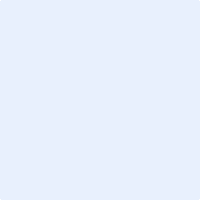 